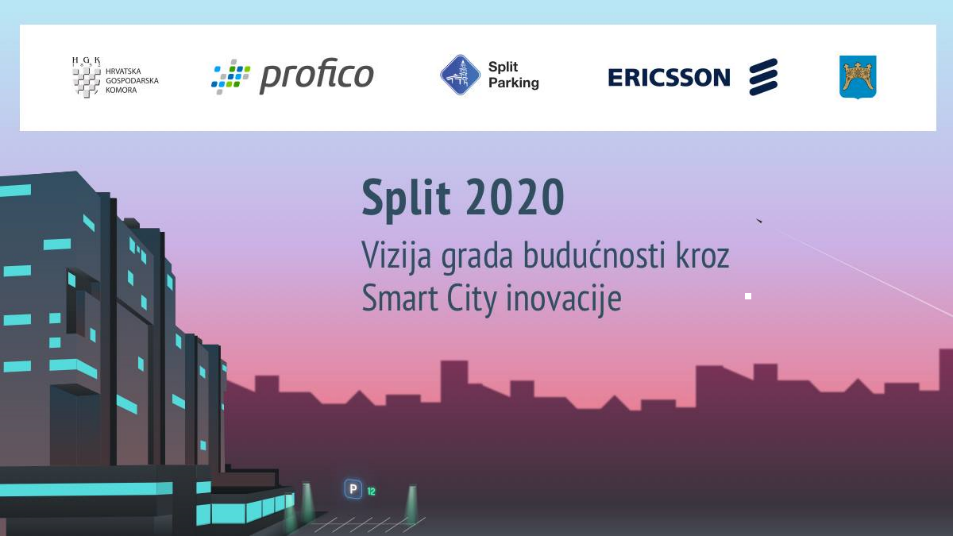 NACRT PROGRAMA OKRUGLOG STOLASPLIT 2020: Vizija grada budućnosti kroz Smart City inovacijeMjesto održavanja: HGK Županijska komora Split, Obala Ante Trumbića 4 (Vijećnica, I. kat)Datum održavanja: 27. ožujka (ponedjeljak) 2017. u 12.30 satiRegistracija sudionika: 12.00  - 12. 30 satiPozdravni govor i uvodno izlaganje Mirjana Čagalj, potpredsjednica HGK za graditeljstvo, promet i veze i v.d. predsjednica ŽK Split Uloga grada/županije u razvoju i poticanju Smart city projekataUloga grada/županije u gradova budućnostiUtjecaj smart city inovacija na život građanaNapredna regija – Splitsko-dalmatinsko županijaSmart city inovacije i utjecaj na regionalno gospodarstvoPredispozicije Splita za implementaciju smart city rješenjaBudućnost Smart city projekata i primjeri implementacijaPrezentacija pilot rješenja “Smart Street Parking” u SplituRazvijena Europa kroz primjere Smart City rješenjaVizija Smart City rješenja u budućnostiImplementacija rješenja u Splitu i gdje smo 2020.?Panelisti:Marko Bartulić - Split Parking d.o.o.Ante Matijaca i Mateo Perak - Profico (Innovatio Proficit d.o.o.)Zoran Civadelić - Ericsson Nikola Tesla d.d.Martin Bućan – Splitsko-dalmatinska županijaRasprava Predviđeno trajanje okruglog stola: 2 – 2.5 sata